EMAIL FORM TO water-resources@burlingtonvt.gov or FAX TO 802-864-8233Instructions: You must be the seller or their representative to request a final meter reading. If the property is not being sold then do not fill out this form. Please complete all applicable fields and remit either via email or fax—incomplete forms will not be processed. Forms must be submitted at least 2 business days prior to requested meter reading date and the reading will be conducted on that date. If we are not open on the requested date then we will select the closest business day as the reading date. A fee of $30.00 per reading will be included on the final bill. We are not responsible for changes in closing dates, so if a final bill has already been processed then a new request will incur another fee.  Today’s Date: 		Requested Reading Date: Account #: 			Service Address: Name of Property Owner(s): Name of New Owner(s): Mailing Address for New Owner(s): *optional Email & Phone of New Owner(s): *optional Name of Requestor: Email & Phone of Requestor: Please send final bill via:		Email		   					Fax		   					Mail		     **Final bills will be processed and sent prior to 4:30 pm on the date requested.**IF THE FINAL BALANCE IS PAID AT CLOSING, PLEASE DO NOT REMIT A SECOND PAYMENT.FOR INTERNAL USE ONLYRadio or Manual Id:  ________________________________________________Meter Reading:  ____________________________________________________Field Employee Initials:  ________________   Office Employee Initials: ________________Comments:  ____________________________________________________________________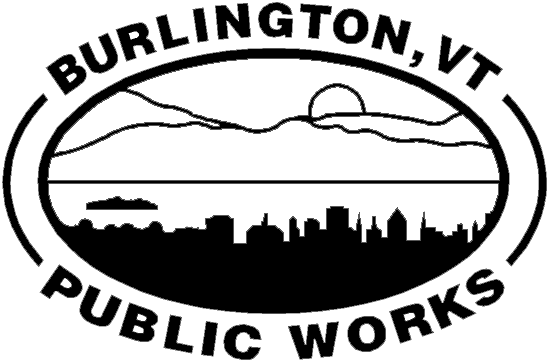 CITY OF BURLINGTONDEPARTMENT OF PUBLIC WORKSWATER RESOURCES235 Penny Lane | P O Box 878Burlington, VT 05402P: 802.863.4501F: 802.864.8233E: water-resources@burlingtonvt.govFINAL READING REQUEST FORM